Please return your completed application to duncan.carnie@dwp.gsi.gov.uk as specified in the guidance by 16 September 2016 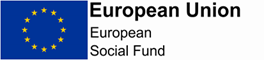 A2: ESF Equal Opportunities Specialist Project Leader Award ApplicationA2: ESF Equal Opportunities Specialist Project Leader Award Application1. Applicant Organisation DetailsName:      Job Title:      Organisation Name:      Project Name:      Address (including postcode):      Telephone:      E-mail:      2. Organisation Type  CFO provider              (if YES go to 3)               Sub-contractor to CFO provider (if YES go to 3 & 4) Technical assistance project  (ignore 3 & 4)     Non-CFO Provider                Sub Contractor to Non-CFO provider ignore 3 & 4                                                                      Contract Start Date for ESF…                        ……Contract end date for delivering ESF activity:Day /month /year      3. CFO details  (to be completed if the applicant organisation is contracted to a CFO, or is a sub-contractor to a CFO provider)Name of CFO:      4. CFO Provider details ( if applicant is a sub-contractor)Name:      Job Title:      Organisation Name:      Address (including postcode):      Telephone:      E-mail:      5. Please provide a brief description of the aim of your organisation in the context of ESF and the key target group(s) you are trying to help, highlighting the key aspects of any  specialist support. You plan to deliver or are delivering (Max 500 words)5. Please provide a brief description of the aim of your organisation in the context of ESF and the key target group(s) you are trying to help, highlighting the key aspects of any  specialist support. You plan to deliver or are delivering (Max 500 words)6. Please describe how your organisation has acquired the knowledge and expertise to help your project’s target group(s). (Max 500 words)6. Please describe how your organisation has acquired the knowledge and expertise to help your project’s target group(s). (Max 500 words)7. Please highlight your good practice in designing and / or delivering support to the target group(s) explaining key design elements and/  or activities such as:  recruitment, counselling, outreach arrangements, assessing soft skills and distance travelled, holistic support, care arrangements, etc…( we appreciate that some projects may be in the early stages of deliver y – if so, please explain the innovative or `good practice’ aspects of the project’s design)7. Please highlight your good practice in designing and / or delivering support to the target group(s) explaining key design elements and/  or activities such as:  recruitment, counselling, outreach arrangements, assessing soft skills and distance travelled, holistic support, care arrangements, etc…( we appreciate that some projects may be in the early stages of deliver y – if so, please explain the innovative or `good practice’ aspects of the project’s design)8. Adding value – please explain how your project / organisation has added value ( or plans to add value - to ESF by: (Max 500 words in total)a) filling a gap in local and national provision;b) adding value to the existing services e.g. by helping disadvantaged people, access ‘mainstream’ provision;c) providing more intensive support to help achieve results more quickly;d) providing innovative and effective support;e) other ways of adding value not identified above.8. Adding value – please explain how your project / organisation has added value ( or plans to add value - to ESF by: (Max 500 words in total)a) filling a gap in local and national provision;b) adding value to the existing services e.g. by helping disadvantaged people, access ‘mainstream’ provision;c) providing more intensive support to help achieve results more quickly;d) providing innovative and effective support;e) other ways of adding value not identified above.9. Achieving results – what impact has the project had so far in terms of getting people back to work, achieving qualifications,  and learning new skills or basic skills. Please quantify answers where appropriate. Projects may wish to explain the level of disadvantage of the participants being helped as well as how long the project has been running to put the results into context.   (Max 500 words)9. Achieving results – what impact has the project had so far in terms of getting people back to work, achieving qualifications,  and learning new skills or basic skills. Please quantify answers where appropriate. Projects may wish to explain the level of disadvantage of the participants being helped as well as how long the project has been running to put the results into context.   (Max 500 words)10. Is there anything else you want to tell us about your project which is likely to be of interest to other practitioners or policy makers? (Max 500 words)10. Is there anything else you want to tell us about your project which is likely to be of interest to other practitioners or policy makers? (Max 500 words)11. DeclarationI confirm that this project is not facing prosecution for breaches of equality or environmental legislation and that the organisation is not currently subject to investigation from UK or EU audit authorities for fraudulent or improper use of public funds, including ESF. If this application is successful I agree that the project and materials supplied can be used in promotional publicity for the ESF programme and related good practice guidance / training materials for future use. Name……………………………………………….Signature……………………………….Job Title…………………………………………………………………………………………Organisation……………………………………………………………………………………Date……………………………………………………………………………………………..11. DeclarationI confirm that this project is not facing prosecution for breaches of equality or environmental legislation and that the organisation is not currently subject to investigation from UK or EU audit authorities for fraudulent or improper use of public funds, including ESF. If this application is successful I agree that the project and materials supplied can be used in promotional publicity for the ESF programme and related good practice guidance / training materials for future use. Name……………………………………………….Signature……………………………….Job Title…………………………………………………………………………………………Organisation……………………………………………………………………………………Date……………………………………………………………………………………………..